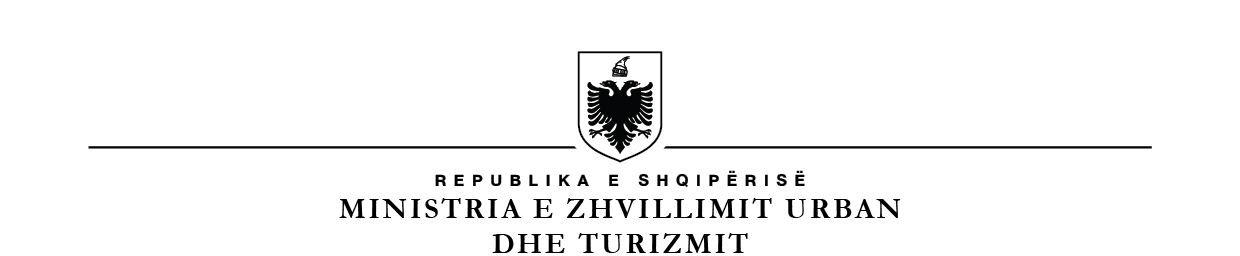 MINISTRIA E ARSIMIT DHE SPORTITDREJTORIA E PËRGJITHSHME E ARSIMIT PARAUNIVERSITARNr._____ prot. 							   Tiranë, më ___.___.2023LISTË VERIFIKIMipËrKreun I-IV, të Ligjit Nr. 69/2012 “Për Sistemin Arsimor Parauniversitar në Republikën e Shqipërisë”, ndryshuar me Ligjin Nr. 56/2015, datë 28.5.2015; Nr. 48/2018, datë 23.7.2018; 44/2023, datë 15.6.2023)Subjekti:_____________________________________ Nr. NIPT ______________________Adresa: ______________________________________________________________________Administratori: _______________________________________________________________Drejtori i shkollës: ____________________________________________________________Tel/Cel: _________________________ Fax: ________________ E-mail: _________________Lloji Aktivitetit: __(Kopsht/AB/AML)_____________________________________________Arsyeja e inspektimit: Inspektim i Programuar      Ri-Inspektim         Inspektim i Posaçëm Në zbatim të ligjit/ve nr. ________, datë _______ “Për _______” , VKM/ve nr. __________, datë ____________ “Për _____________”. GRUPI I INSPEKTIMIT:		DREJTORI I IAP1.2.Nr.Baza LigjorePërshkruesit praktikëVlerësimiVlerësimiVlerësimiKomente Nr.Baza LigjorePërshkruesit praktikëPoJoN/AKomente Pika 1, Neni 5, Kreu I, Ligji 69/12 A u garantohet shtetasve shqiptarë, të huaj dhe pa shtetësi e drejta për arsimim, pa u diskriminuar nga gjinia, raca, ngjyra, etnia, gjuha, orientimi seksual, bindjet politike, fetare, gjendja ekonomike apo sociale, mosha, vendbanimi, aftësia e kufizuar etj.?Pika 2, Neni 5, Kreu I, Ligji 69/12 A janë arsimi i detyrueshëm dhe arsimi i mesëm i lartë falas në shkollat publike?Pika 1, Neni 6, Kreu I, Ligji 69/12 A është interesi i nxënësit parësor në veprimtaritë e institucioneve të sistemit arsimor parauniversitar? Pika 1, Neni 5, Kreu I, Ligji 69/12 A respektohen, mbrohen dhe promovohen në sistemin arsimor parauniversitar të drejtat e liritë e njeriut në përgjithësi dhe të drejtat e fëmijëve në veçanti?Pika 3, Neni 6, Kreu I, Ligji 69/12 A u ofrohet në sistemin arsimor parauniversitar, nxënësve dhe punonjësve mbrojtje nga çdo formë veprimi ose mosveprimi që mund t’u shkaktojë diskriminim, dhunë, keqtrajtim ose dëm moral?Pika 4, Neni 6, Kreu I, Ligji 69/12 A zbatohet në institucionet arsimore parimi i gjithëpërfshirjes së nxënësve?Pika 5, Neni 6, Kreu I, Ligji 69/12 A i sigurohet çdo nxënësi e drejta për arsimim cilësor, si dhe shanse të barabarta për arsimim.Pika 6, Neni 6, Kreu I, Ligji 69/12 A u ofrohet nxënësve të familjeve në nevojë, nxënësve me aftësi të kufizuara dhe atyre me vështirësi në të nxënë përkujdesje e posaçme, sipas përcaktimeve në këtë ligj? Pika 7, Neni 6, Kreu I, Ligji 69/12 A është transparente dhe e bazuar në llogaridhënie ndaj përfituesve të shërbimit arsimor veprimtaria e institucioneve në sistemin arsimor parauniversitar dhe e punonjësve të tyre?Pika 8, Neni 6, Kreu I, Ligji 69/12 Në sistemin arsimor parauniversitar a u garantohet e drejta nxënësve, punonjësve arsimorë, prindërve dhe përfaqësuesve të tyre ligjorë, më poshtë “prindër”, për të shprehur pikëpamjet e tyre për cilësinë e shërbimit arsimor dhe për t’u dëgjuar për këto pikëpamje?Pika 9, Neni 6, Kreu I, Ligji 69/12 A funksionon sistemi arsimor parauniversitar mbi bazën e decentralizimit dhe autonomisë së institucioneve arsimore?Pika 10, Neni 6, Kreu I, Ligji 69/12 A garantohet në sistemin arsimor parauniversitar e drejta e organizimit të nxënësve, mësuesve dhe prindërve për të mbrojtur të drejtat e tyre, si dhe për të dhënë ndihmesë në mbarëvajtjen e institucionit?Pika 11, Neni 6, Kreu I, Ligji 69/12 A mbështetet dhe vlerësohet shërbimi arsimor mbi bazën e standardeve?Pika 11, Neni 6, Kreu I, Ligji 69/12 A aplikohet vlerësimi i brendshëm dhe i jashtëm?Pika 1, Neni 7, Kreu I, Ligji 69/12 A është laik arsimi parauniversitar?Pika 2, Neni 7, Kreu I, Ligji 69/12 A zhvillon institucioni arsimor lëndë fetare vetëm kur është themeluar nga bashkësi fetar,e të njohura me ligj, sipas përcaktimeve të nenit 42, pika 4, e këtij ligji? Neni 8, Kreu I, Ligji 69/12 A është arsimi parauniversitar i depolitizuar?Neni 9, Kreu I, Ligji 69/12 A është gjuha shqipe gjuha e arsimimit në institucionet arsimore, përveç rasteve të përcaktuara ndryshe në këtë ligj?Pika 1, Neni 10, Kreu I, Ligji 69/12 A u janë krijuar personave, që u përkasin pakicave kombëtare, mundësi të mësojnë dhe të mësohen në gjuhën amtare, të mësojnë historinë dhe kulturën e tyre, sipas planeve dhe programeve mësimore?Pika 2, Neni 10, Kreu I, Ligji 69/12 A u janë krijuar kushte nxënësve të pakicave kombëtare për mësimin e gjuhës shqipe dhe njohjen e historisë e të kulturës shqiptare për të mundësuar pjesëmarrje aktive dhe të barabartë në jetën ekonomike, shoqërore, politike e kulturore të Republikës së Shqipërisë? Pika 3, Neni 10, Kreu I, Ligji 69/12 A zhvillohen planet e programet mësimore, si dhe raportet e përdorimit të gjuhës amtare dhe asaj zyrtare në procesin mësimor, në përputhje me aktet e veçanta të ministrit?Neni 12, Kreu I, Ligji 69/12 A realizohet arsimimi në dy gjuhë në arsimin e mesëm të lartë sipas marrëveshjeve dypalëshe ndërmjet Republikës së Shqipërisë dhe vendeve të tjera?Pika 1, Neni 13, Kreu I, Ligji 69/12 (# me 56/15)A zhvillojnë dhe konsolidojnë institucionet arsimore kompetencat themelore për të gjithë nxënësit?Germa a, Pika 1, Neni 13, Kreu I, Ligji 69/12 (# me 56/15)A zhvillon dhe konsolidon institucioni arsimor për të gjithë nxënësit kompetencën e komunikimit dhe të të shprehurit?Germa b, Pika 1, Neni 13, Kreu I, Ligji 69/12 (# me 56/15)A zhvillon dhe konsolidon institucioni arsimor për të gjithë nxënësit kompetencën e të menduarit?Germa c, Pika 1, Neni 13, Kreu I, Ligji 69/12 (# me 56/15)A zhvillon dhe konsolidon institucioni arsimor për të gjithë nxënësit kompetencën e të mësuarit për të nxënë?Germa ç, Pika 1, Neni 13, Kreu I, Ligji 69/12 (# me 56/15)A zhvillon dhe konsolidon institucioni arsimor për të gjithë nxënësit kompetencën për jetën, sipërmarrjen dhe mjedisin?Germa d, Pika 1, Neni 13, Kreu I, Ligji 69/12 (# me 56/15)A zhvillon dhe konsolidon institucioni arsimor për të gjithë nxënësit kompetencën personale?Germa dh, Pika 1, Neni 13, Kreu I, Ligji 69/12 (# me 56/15)A zhvillon dhe konsolidon institucioni arsimor për të gjithë nxënësit kompetencën qytetare?Germa e, Pika 1, Neni 13, Kreu I, Ligji 69/12 (# me 56/15)A zhvillon dhe konsolidon institucioni arsimor për të gjithë nxënësit kompetencën digjitale?Neni 15, Kreu II, Ligji 69/12A është hapur dhe funksionon bazuar në VKM-në përkatëse qendra kulturore e fëmijëve?  Germa a, Pika 1, Neni 16, Kreu II, Ligji 69/12A ofron shkolla shërbim arsimor me kohë të plotë?Germa b, Pika 1, Neni 16, Kreu II, Ligji 69/12A ofron shkolla shërbim arsimor me kohë të pjesshme?Germa c, Pika 1, Neni 16, Kreu II, Ligji 69/12A ofron shkolla shërbim arsimor në distancë?Neni 17, Kreu II, Ligji 69/12 A ofrohet arsimimi në kushtet e shtëpisë në raste të veçanta, të përcaktuara nga ministri, për të gjitha klasat e arsimit bazë ose vetëm për disa prej tyre?Neni 18, Kreu II, Ligji 69/12 A merr shërbim arsimor individi i moshës shkollore në institucionet e paraburgimit, apo në institucione të përkujdesjes shoqërore brenda këtyre institucioneve? Neni 19, Kreu II, Ligji 69/12 A u sigurohet kategorive të veçanta të nxënësve kujdes i posaçëm nga shteti, sipas formave dhe kritereve të përkujdesjes të përcaktuar me vendim të Këshillit të Ministrave? Pika 1, Neni 20, Kreu II, Ligji 69/12 A siguron njësia arsimore vendore shërbim psiko-social për nxënësit dhe punonjësit e institucioneve arsimore?Pika 2, Neni 20, Kreu II, Ligji 69/12 A ofron mbështetje shërbimi psiko-social nëpërmjet psikologëve ose punonjësve socialë për trajtimin e problematikave të rasteve të ndryshme, vlerësimin e rasteve të fëmijëve me nevoja të veçanta psiko-sociale, hartimin e programeve parandaluese, sipas nevojave të komunitetit shkollor.Pika 1, Neni 21, Kreu III, Ligji 69/12 A synon arsimi parashkollor zhvillimin shoqëror, intelektual e fizik, të çdo fëmije, ushtrimin e rregullave themelore të sjelljes e të higjienës, kultivimin e vlerave, si dhe përgatitjen për arsimin fillor?Pika 2, Neni 21, Kreu III, Ligji 69/12 A ndiqet arsimi parashkollor nga fëmijët e moshës nga tre deri në gjashtë vjeç? Pika 2, Neni 21, Kreu III, Ligji 69/12 A u është mundësuar fëmijëve të moshës pesë vjeç ndjekja e klasës përgatitore edhe pranë shkollave të arsimit bazë, me synim integrimin në arsimin e detyruar?Pika 1, Neni 22, Kreu III, Ligji 69/12 A synon arsimi bazë zhvillimin shoqëror, intelektual e fizik, të çdo nxënësi, zotërimin e rregullave të sjelljes dhe kultivimin e vlerave, përkujdesjen për shëndetin, si dhe përgatitjen e mjaftueshme për vazhdimin e arsimit të mesëm të lartë ose për tregun e punës?Pika 2, Neni 22, Kreu III, Ligji 69/12 (# me 56/15)A është organizuar arsimi bazë duke përfshirë arsimin fillor dhe arsimin e mesëm të ulët?Pika 2, Neni 22, Kreu III, Ligji 69/12 (# me 56/15)A e ofron institucioni arsimor arsimin fillor të organizuar në pesë klasa, nga klasa e parë deri në klasën e pestë, ndërsa arsimin e mesëm të ulët të organizuar në katër klasa, nga klasa e gjashtë deri në klasën e nëntë?Pika 3, Neni 22, Kreu III, Ligji 69/12 (#me 44/23) A kanë hapur shkollat e arsimit të orientuar (në rast nevoje) klasa të arsimit bazë, ku kanë siguruar formimin e nevojshëm të nxënësve në lëndët e kulturës së përgjithshme? Pika 3, Neni 22, Kreu III, Ligji 69/12(#me 44/23)A kanë krijuar shkollat e arsimit bazë (në rast nevoje) klasa të arsimit të orientuar, sipas rregullave dhe procedurave të përcaktuara me udhëzim të ministrit përgjegjës për arsimin?Pika 4, Neni 22, Kreu III, Ligji 69/12(#me 44/23)A konsiderohet arsimi bazë me kohë të plotë i detyrueshëm për të gjithë fëmijët që janë shtetas shqiptarë me banim në Republikën e Shqipërisë nga mosha gjashtë vjeç deri në moshën gjashtëmbëdhjetë vjeç, me përjashtim të rasteve të parashikuara në këtë ligj? Pika 4, Neni 22, Kreu III, Ligji 69/12(#me 44/23)A i është dhënë e drejta nxënësit ta ndjekë arsimin bazë me kohë të plotë duke filluar nga mosha gjashtë vjeç deri në moshën shtatëmbëdhjetë vjeç? Pika 4, Neni 22, Kreu III, Ligji 69/12A i është dhënë e drejta nxënësit të ndjekë arsimin bazë me kohë të plotë edhe kur ka mbushur moshën gjashtë vjeç deri më 31 dhjetor të po atij viti kalendarik, pas fillimit të vitit shkollor përkatës? Pika 4, Neni 22, Kreu III, Ligji 69/12A është lejuar të përfundojë klasën që po ndjek nxënësi që ka mbushur moshën shtatëmbëdhjetë vjeç dhe nuk ka përfunduar arsimin bazë?Pika 4, Neni 22, Kreu III, Ligji 69/12A i është dhënë e drejta të regjistrohet në shkollat e arsimit bazë me kohë të pjesshme nxënësit, që ka mbushur moshën gjashtëmbëdhjetë vjeç dhe nuk e ka përfunduar arsimin bazë me kohë të plotë?Pika 5, Neni 22, Kreu III, Ligji 69/12 A i është dhënë e drejta ta ndjekë arsimin bazë me program mësimor individual, sipas procedurave të përcaktuara me udhëzim të ministrit nxënësit, që nuk ka ndjekur të paktën dy klasa të arsimit bazë me kohë të plotë?Pika 1, Neni 23, Kreu III, Ligji 69/12 A synon arsimi i mesëm i lartë zhvillimin e mëtejshëm të kompetencave të fituara nga arsimi bazë, konsolidimin e individualitetit të çdo nxënësi dhe tërësinë e vlerave e të qëndrimeve, zgjerimin dhe thellimin në fusha të caktuara të dijes, përgatitjen për arsimin tretësor ose për tregun e punës?  Pika 1, Neni 23, Kreu III, Ligji 69/12A i është dhënë mundësia çdo nxënësi që ka përfunduar arsimin bazë të regjistrohet në arsimin e mesëm të lartë, në përputhje me politikat e Këshillit të Ministrave?Pika 2, Neni 23, Kreu III, Ligji 69/12A janë pranuar në klasën e dhjetë të arsimit të mesëm të lartë me kohë të plotë nxënës të moshës jo më të madhe se tetëmbëdhjetë vjeç? Pika 2, Neni 23, Kreu III, Ligji 69/12 A është lejuar nxënësi deri në moshën njëzet e një vjeç të ndjekë arsimin e mesëm të lartë trevjeçar, kurse deri në moshën njëzet e dy vjeç arsimin e mesëm të lartë katërvjeçar? Pika 2, Neni 23, Kreu III, Ligji 69/12 A është lejuar nxënësi, që ka mbushur përkatësisht moshën njëzet e një vjeç në arsimin e mesëm të lartë trevjeçar apo njëzet e dy vjeç në atë katërvjeçar dhe nuk ka përfunduar arsimin e mesëm të lartë, të vazhdojë klasën që ndjek deri në fund të atij viti shkollor?Pika 1, Neni 24, Kreu III, Ligji 69/12 A ofrohet arsimi i mesëm të lartë në llojet: gjimnaz, arsimi i mesëm profesional dhe arsim i mesëm i orientuar?Pika 1, Neni 24, Kreu III, Ligji 69/12 A është organizuar gjimnazi në tri klasa? Pika 2, Neni 24, Kreu III, Ligji 69/12 A u është mundësuar nxënësve, që kanë mbushur moshën njëzet e një vjeç dhe nuk e kanë përfunduar gjimnazin, ndjekja e gjimnazit me kohë të pjesshme ose në distancë?Pika 3, Neni 24, Kreu III, Ligji 69/12 A është strukturuar arsimi i mesëm profesional me kohëzgjatje dy deri katërvjeçare në tri nivele kualifikimi, në përputhje me nivelet e Kornizës Shqiptare të Kualifikimeve?Pika 4, Neni 24, Kreu III, Ligji 69/12 A është bërë pranimi në shkollën e arsimit të orientuar (artistike, sportive, gjuhët e huaja dhe fusha të tjera të të nxënit) sipas kritereve dhe procedurave që përcaktohen me udhëzim të ministrit?Pika 5, Neni 24, Kreu III, Ligji 69/12 (shtuar me  44/23). A mban titullin “Shkollë me status të veçantë” institucioni arsimor publik parauniversitar, që ka strukturë organizimi, kurrikul dhe mënyrë financimi të ndryshme nga institucionet arsimore publike parauniversitare?Pika 5, Neni 24, Kreu III, Ligji 69/12 (shtuar me 44/23).A janë përcaktuar me vendim të Këshillit të Ministrave kriteret e posaçme dhe procedurat për përfitimin e këtij statusi?Neni 24/1, Kreu III, Ligji 69/12 (shtuar me 44/23).A mban titullin “Shkollë e bashkuar” institucioni arsimor parauniversitar publik ku janë përfshirë nxënës nga nivelet arsimore me kodet 1, 2, 3 ose vetëm disa prej tyre?Neni 24/1, Kreu III, Ligji 69/12 (shtuar me 44/23).A u është dhënë mundësia të përfshihen në shkollat e bashkuara edhe grupeve të arsimit parashkollor? Neni 24/1, Kreu III, Ligji 69/12 (shtuar me 44/23).A është organizuar mësimi në shkollat e bashkuara në një ose disa godina mësimore me vendndodhje të ndryshme?Pika 1, Neni 32, Kreu IV, Ligji 69/12 A ka krijuar institucioni arsimor një mjedis miqësor për nxënësit dhe mundësi që secili nxënës të shfaqë, të zhvillojë individualitetin dhe të realizojë potencialin e tij, në përputhje me këtë ligj?Pika 2, Neni 32, Kreu IV, Ligji 69/12A funksionon institucioni arsimor sipas rregullores së tij të brendshme, e cila është në përputhje më këtë ligj e aktet e tjera ligjore në fuqi, si dhe është miratuar nga titullari i njësisë arsimore vendore përkatëse?Pika 3, Neni 32, Kreu IV, Ligji 69/12A u ofron institucioni arsimor nxënësve mjediset dhe pajisjet për veprimtari sportive, kulturore e zbavitëse edhe pas orëve mësimore, si dhe në ditët e pushimit?Pika 4, Neni 32, Kreu IV, Ligji 69/12A lejon institucioni arsimor parauniversitar organizimin e veprimtarive partiake në mjediset e tij?Pika 1, Neni 33, Kreu IV, Ligji 69/12A funksionon në institucionin arsimor komisioni i etikës dhe sjelljes, i përbërë nga mësues, prindër dhe nxënës? Pika 1, Neni 33, Kreu IV, Ligji 69/12A ka shqyrtuar komisioni ankesat e nxënësve, të prindërve e të punonjësve të institucionit ndaj shkeljeve të normave të etikës dhe të sjelljes dhe a i ka propozuar drejtorit të institucionit masat përkatëse?Pika 1, Neni 34, Kreu IV, Ligji 69/12A ka ngritur institucioni arsimor bordin e tij të përbërë nga prindër, nxënës, mësues, përfaqësues të qeverisë vendore dhe të komunitetit, i cili kontribuon për mbarëvajtjen e institucionit arsimor dhe i raporton për veprimtarinë e tij këshillit të prindërve të institucionit?Germa a, Pika 2, Neni 34, Kreu IV, Ligji 69/12A ka miratuar bordi planin afatmesëm të institucionit dhe atë vjetor? Germa b, Pika 2, Neni 34, Kreu IV, Ligji 69/12A ka miratuar bordi planin e shpenzimeve të institucionit arsimor për fondet, të cilat janë siguruar nga institucioni.Germa c, Pika 2, Neni 34, Kreu IV, Ligji 69/12A ka miratuar bordi kurrikulën e hartuar nga institucioni arsimor?Germa ç, Pika 2, Neni 34, Kreu IV, Ligji 69/12A ka marrë pjesë bordi në procedurat e emërimit e të largimit të drejtorit të institucionit arsimor dhe të mësuesit?Pika 3, Neni 34, Kreu IV, Ligji 69/12A është ngritur bordi dhe a i ushtron të drejtat e detyrat në përputhje me udhëzimin e ministrit?Pika 1, Neni 35, Kreu IV, Ligji 69/12A përbëhet Këshilli i mësuesve nga mësuesit e shkollës dhe a kryesohet nga drejtori?Pika 2, Neni 35, Kreu IV, Ligji 69/12A i ushtron këshilli i mësuesve detyrat dhe funksionet në përputhje me udhëzimin e ministrit? Pika 1, Neni 36, Kreu IV, Ligji 69/12A është ngritur dhe a funksionon sipas udhëzimit të ministrit Qeveria e nxënësve? Pika 2, Neni 36, Kreu IV, Ligji 69/12A është zgjedhur kryetari i qeverisë së nxënësve në arsimin e mesëm të lartë nga nxënësit, me votë të drejtpërdrejtë dhe të fshehtë? Pika 3, Neni 36, Kreu IV, Ligji 69/12A është përzgjedhur mësuesi ndihmës nga qeveria e nxënësve? Pika 4, Neni 36, Kreu IV, Ligji 69/12A funksionojnë në shkollë edhe organizime të tjera të nxënësve, të ngritura për interesat e tyre shkencore, kulturore dhe sportive?Pika 2, Neni 38, Kreu IV, Ligji 69/12A e ka përdorur institucioni arsimor publik fondin e përfituar nga njësia bazë e qeverisjes vendore përkatëse, sipas formulës “për nxënës”, për shpenzime të vogla, për ndërhyrje emergjente, sipas kritereve dhe procedurave të vendosura nga Këshilli i Ministrave? Pika 3, Neni 38, Kreu IV, Ligji 69/12, (# me 48/18)A ka hapur ose mbyllur institucioni arsimor publik llogari buxhetore me miratimin e ministrisë dhe ministrisë përgjegjëse për financat? Pika 3, Neni 38, Kreu IV, Ligji 69/12, (# me 48/18)A mban institucioni arsimor publik llogari buxhetore në degën e thesarit të institucionit arsimor vendor përgjegjës për arsimin parauniversitar apo llogari në bankat e nivelit të dytë, për të ardhurat e krijuara nga vetë institucioni?Pika 1, Neni 39, Kreu IV, Ligji 69/12A ka përfituar institucioni arsimor privat mbështetje financiare nga ministria, sipas kritereve të përcaktuara prej saj?Pika 2, Neni 39, Kreu IV, Ligji 69/12A e kanë përdorur shkollat private mbështetjen financiare nga Ministria e Arsimit vetëm për nxënësit e shkëlqyer në veprimtaritë kombëtare dhe ndërkombëtare?